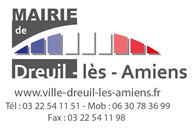 Séminaires et réunions PASS SANITAIRE OBLIGATOIRED’une part, la commune de DREUIL-lès-AMIENS, représentée par Mme le Maire, Maria TREFCON, Et d’autre part,  M. ou Mme ……………………………………………………………………....................Adresse : …………………………………………………………………………………….......Code postal – Ville : …………………………………………………………………………….Téléphone : ……………………………………………..Agissant en tant que représentant de l’association ………………………………………...Adresse : ………………………………………………………………………………………...Code postal – Ville : …………………………………………………………………………….Téléphone : ……………………………………………...Il a été convenu ce qui suit :ARTICLE 1 - OBJET DE LA LOCATION ET NOMBRE DE PARTICIPANTSType de manifestation : …………………………………………………………………………(Capacité maximum de 120 personnes)ARTICLE 2 - DATE DE LA LOCATIONIndiquez la date ici : …………………………………………………………………ARTICLE 3 - TARIFS DES LOCATIONS- CAUTION (Délibération du 20/11/2017, complété en Conseil Municipal du 30/01/2018)Le règlement s’effectuera par chèque bancaire ou postal établi à l’ordre du Trésor public ou en espèce, le jour de la remise des clés. Fait à DREUIL-lès-AMIENS, le ………………………………………………Pour la commune de DREUIL-lès-AMIENS,			Le PreneurMme le Maire	(faire précéder la signature de la mention manuscrite « Lu et approuvé »)Maria TREFCON	Types de manifestationsTypes de manifestationsDreuilloisDreuilloisDreuilloisAmiens MétropoleAmiens MétropoleExtérieursExtérieursAssociationsAssociationsLa 1ère location 	0 € Puis 	230 €La 1ère location 	0 € Puis 	230 €La 1ère location 	230€Puis 	300 €	300 €Location à la journéedu mardi au jeudiLocation à la journéedu mardi au jeudi	150 €	150 €	170 €	170 €CautionCaution540 €540 €540 €540 €540 €540 €540 €Caution MénageCaution Ménage150 €150 €150 €150 €150 €150 €150 €